								Name____________________________________GT/PAP Algebra 2 Summer AssignmentPlease complete all your work on this assignment – you must show all of your work to receive credit! Write your final answer in the blank provided.*This will be due the first 2 days of school at the beginning of class. There will be 10 points deducted per block late.*Simplify the following fractions. Remember – you must show your work. If you type this into the calculator and write your answer down, you will *not* receive credit.						2. 3. 						4. 5. 						6. Simplify the following expressions.7. 				8. 			9.  				10. Solve the following equations for the variable.11. 					12. 13. 				14. 15. 				16. 17.  					18. 19. 		20. Solve the following word problems.21. A farmer plants corn and wheat on a 180-acre farm. The farmer wants to plant three times as many acres of corn as wheat. Write a system of linear equations that represents this situation. How many acres of each crop should the farmer plant?22. You have $32 to spend on supplies for your science fair project. If you buy two plants for experiments, you will have $18 left for other supplies. How much is each plant?Solve each equation for the indicated variable. 23. 				24. 25.  				26. 27.  				28. 29.  			30. Factor each quadratic expression.	31. 					32. 33. 						34. 35. 					36. 37.					38. Write the equation of the line described. Write the equation in slope-intercept form. 39. The line with a slope of and a y-intercept of . 40. The line passing through  and parallel to the line .41. The line passing through and perpendicular to the line . 42. The line with an x-intercept of and a y-intercept of .43. The line passing through  and .44. The line with a y-intercept of -6 and parallel to the line .45. The horizontal line through (5, -7).Graph the following equations.46. 						47. 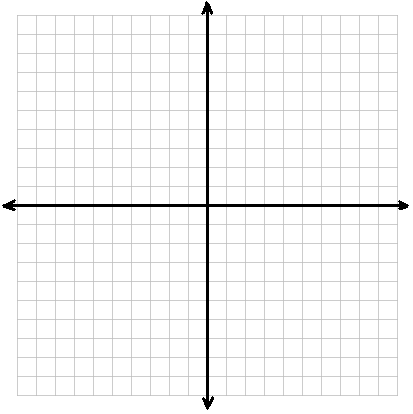 48.  						49. 50. 							51. BONUS:Given  and , evaluate .